OPIS PRZEDMIOTU ZAMÓWIENIA - SPECYFIKACJA TECHNICZNAWymagania techniczne dla fabrycznie nowego lekkiego samochodu operacyjnego typu SLOp „Mikrobus” – 1 szt.typ / model ....................................................................................................................................................( należy podać  typ/ model oferowanego pojazdu )Prawą stronę tabeli (kol. 3) należy wypełnić stosując słowa „spełnia” lub „nie spełnia”, zaś w przypadku wyższych wartości niż minimalne - wykazane w tabeli - należy wpisać oferowane wartości techniczno-użytkowe. W przypadku, gdy Wykonawca zaproponuje produkt równoważny – informacje dotyczące proponowanych rozwiązań równoważnych musi podać w kol. 3 oraz wykazać, że spełniają one wymagania Zamawiającego.W przypadku, gdy Wykonawca w którejkolwiek z pozycji wpisze słowa „nie spełnia” lub zaoferuje niższe wartości oferta zostanie odrzucona, gdyż jej treść jest niezgodna z warunkami zamówienia.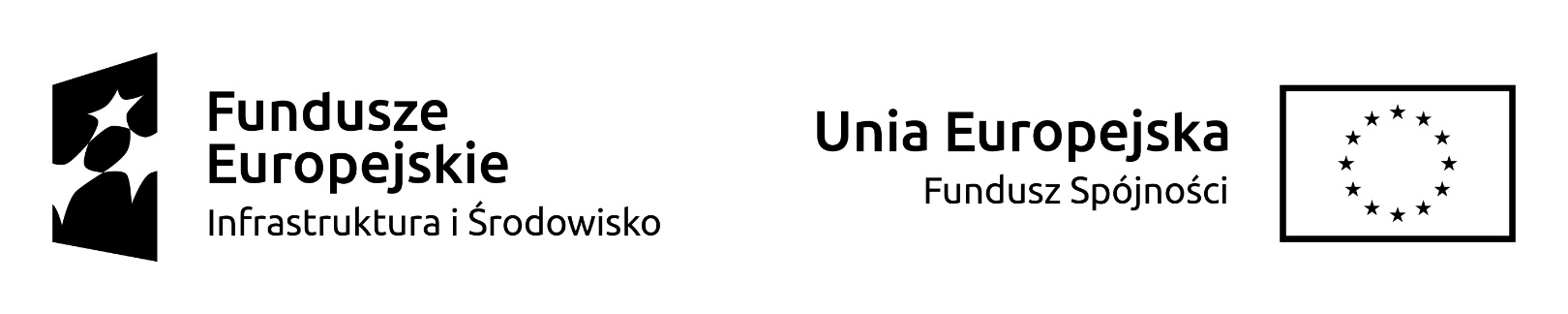 Uwaga: Wykonawca wypełnia kolumnę „Propozycje Wykonawcy”, podając konkretny parametr lub wpisując np. wersję rozwiązania lub wyraz „spełnia”.Wykonawca oświadcza, że podane przez niego w niniejszym załączniku informacje są zgodne z prawdą i że w przypadku wyboru jego oferty poniesie on pełną odpowiedzialność za realizację zamówienia zgodnie z wymienionymi tu warunkami.Informujemy, że opis przedmiotu zamówienia „Specyfikacja techniczna” wskazuje minimalne wymagania dla średniego samochodu pożarniczego. Podane przez Zamawiającego w opisie przedmiotu zamówienia „Specyfikacji technicznej” ewentualne nazwy (znaki towarowe), normy, oceny i specyfikacje techniczne mają charakter przykładowy, a ich wskazanie ma na celu określenie oczekiwanego standardu, przy czym Zamawiający dopuszcza składanie ofert równoważnych na podstawie art. 101 ust. 4, 5, 6 uPzp w związku z art. 99 uPzp. Jeżeli w dokumentacji postępowania wskazano konkretne normy, oceny i specyfikacje techniczne, Zamawiający informuje, że dopuszcza zastosowanie rozwiązań równoważnych opisanych przez te normy. Wykonawca, który powołuje się na rozwiązania równoważne opisane przez Zamawiającego, jest zobowiązany wykazać w ofercie - w szczególności za pomocą przedmiotowych środków dowodowych - że oferowane przez niego dostawy, usługi lub roboty budowlane spełniają wymagania określone przez Zamawiającego. Obowiązek udowodnienia równoważności leży po stronie Wykonawcy.W celu optymalnego rozmieszczenia i zamontowania sprzętu przez wykonawcę Zamawiający wymaga uzgodnienia rozłożenia sprzętu w procesie zabudowy pojazdu.	podpis(kwalifikowany podpis elektroniczny)Lp.Warunki ZamawiającegoWypełnia Wykonawcapodając proponowane rozwiązania i/lub parametry techniczne i/lub potwierdzając spełnienie wymagań kolumny nr 2-1--2--3-1Wymagania dla pojazduPojazd musi spełniać wymagania polskich przepisów o ruchu drogowym, z uwzględnieniem wymagań dotyczących pojazdów uprzywilejowanych, zgodnie z ustawą z dnia 20 czerwca 1997 r. „Prawo o ruchu drogowym” (t.j. Dz.U.2023.1047 ze zm.) wraz z przepisami wykonawczymi do ustawy oraz wymagania zawarte w Rozporządzeniu Ministra Infrastruktury z dnia 31 grudnia 2002 r. w sprawie warunków technicznych pojazdów oraz zakresu ich niezbędnego wyposażenia (Dz.U.2024.502 ze zm.).Pojazd musi być oznakowany numerami operacyjnymi Państwowej Straży Pożarnej zgodnie z zarządzeniem nr 1 Komendanta Głównego Państwowej Straży Pożarnej z dnia 24 stycznia 2020 r. w sprawie gospodarki transportowej w jednostkach organizacyjnych Państwowej Straży Pożarnej (Dz. Urz. KG PSP z 2020 r. poz. 3 oraz Dz. Urz. KG PSP z 2021 r. poz. 4 oraz Dz. Urz. KG PSP z 2022 r. poz. 27 i 30). Dane dotyczące oznaczenia zostaną przekazane w trakcie realizacji zamówienia.Samochód fabrycznie nowy - wyprodukowany nie wcześniej niż w 2024 roku.Samochód musi posiadać świadectwo homologacji typu lub świadectwo zgodności WE. Liczba miejsc do siedzenia – min. 8 wraz z kierowcą.Podstawowe parametry napędu/podwoziaSilnik wysokoprężny turbodoładowany o mocy nie mniejszej niż 124 [kW], maksymalny moment obrotowy min. 390 Nm, pojemność skokowa min. 1980 cm3, silnik produkowany seryjnie, bez przeróbek. Spełniający normę spalin EURO VI.W przypadku stosowania dodatkowego środka w celu redukcji emisji spalin (np. AdBlue), nie może nastąpić redukcja momentu obrotowego silnika w przypadku braku tego środka.Należy podać maksymalną moc silnika i rodzaj silnika.Skrzynia biegów:Automatyczna lub zautomatyzowana, bez pedału sprzęgła, minimum 6 biegów do przodu, bieg wstecznyPodać typ skrzyni biegów, liczbę biegów oraz maksymalną prędkość pojazduZbiornik paliwa o pojemności minimum 75 litrów.Podstawowe parametry nadwozia/pojazduNadwozie typu: bus/microbus/minivanKolor nadwozia: czerwony (RAL 3000 lub zbliżony), biały lub srebrny; powłoka lakiernicza fabrycznaZderzaki lakierowane w kolorze nadwozia.Wymiary pojazdu [mm]:- długość: min. 5400,- rozstaw osi: min. 3400,- szerokość z rozłożonymi lusterkami max. 2400- wysokość całkowita maksymalnie 2000 (bez anten i relingów dachowych)Należy podać wymiary pojazduMaksymalna objętość bagażnika bez 2 i 3 rzędu siedzeń do wysokości foteli co najmniej 3380 litrów.Należy podać pojemność bagażnika pojazdu.Półka, przykrycie części bagażowej﻿.Konstrukcja pojazdu o nadwoziu samonośnym, jednobryłowym, minimum czterodrzwiowym.Lusterka zewnętrzne elektrycznie regulowane, ogrzewane i składane.Drzwi boczne:- jednoskrzydłowe dla kierowcy z lewej strony i pasażera z prawej strony pojazdu, częściowo przeszklone,- dla drugiego rzędu siedzeń – min. przesuwne z prawej strony, przeszklone, z szybą odsuwaną﻿, przyciemniane, - drzwi tylne przeszklone: szyby przyciemnione, ogrzewane, wycieraczka- ściana lewa środkowa przeszklona z szybą odsuwanąSystem zapobiegający blokowaniu kół podczas hamowania [ABS], system stabilizacji toru jazdy, system kontroli pasa ruchu, system kontroli martwego pola, system rozpoznawania znaków drogowych i ostrzegania o nadmiernej prędkości, asystent nagłego hamowania, system monitorowania ciśnienia w oponach.Aktywny tempomat.Hamulec postojowy ręczny.Pełnowymiarowe koło zapasowe lub dojazdowe.Wyposażenie pojazduPrzednie światła do jazdy dziennej w wersji FULL LED.Światła główne (mijania) LED.Światła przeciwmgielne przednie i tylne.Czujniki światła i deszczu.Automatyczne światła drogowe.Szyby boczne przednie sterowane elektrycznie. Mocno przyciemniane szyby tylne oraz szyby w drugim i trzecim rzędzie siedzeń, w stopniu przepuszczalności światła max. 20 %.Ogrzewana szyba tylna, wycieraczka szyby tylnej.Immobiliser.Poduszki powietrzne w kabinie kierowcy: min. przednie i boczne dla kierowcy i pasażera, przednie kurtyny boczne, trzypunktowe pasy bezpieczeństwa dla wszystkich miejsc.Obręcze kół ze stopów lekkich z oponami letnimi min. 17 cali. Maksymalna data produkcji opon nie wcześniej niż 24 miesiące od daty odbioru pojazdu.Dodatkowy komplet 4 opon zimowych na felgach aluminiowych przystosowanych do tego pojazdu min. 16 cali, zgodnych z rozmiarem zawartym w homologacji pojazdu. Maksymalna data produkcji nie wcześniej niż 24 miesiące od daty odbioru pojazdu.Kierownica wielofunkcyjna.Układ kierowniczy – ze wspomaganiem, kierownica po lewej stronie pojazdu.Kolumna kierownicy z regulacją w dwóch płaszczyznach.W kabinie dywaniki dla I, II i III rzędu siedzeń welurowe lub gumowe.Centralny zamek sterowany z pilota.Bezkluczykowy dostęp i uruchamianie samochoduFotel kierowcy z regulacją wysokości, pochylenia oparcia oraz możliwość przesunięcia do przodu i do tyłu. Wszystkie siedzenia przodem do kierunku jazdy. Podłokietniki dla kierowcy i pasażera.Wszystkie fotele wyposażone w zagłówki z regulacją wysokości- trzy niezależne fotele lub trzymiejscowa kanapa w drugim rzędzie,- trzy niezależne fotele lub trzymiejscowa kanapa w trzecim rzędzie, - fotele/kanapy w drugim i trzecim rzędzie montowane do podłogi w sposób umożliwiający szybkie wypięcie bez konieczności odkręcania.Podać zaproponowany układ siedzeń dla pierwszego, drugiego i trzeciego rzędu siedzeń Kolor foteli pasażerskich oraz wnętrza przestrzeni pasażerskiej w ciemnym kolorze, siedzenia wyłożone tapicerką z tkaniny odpornej na uszkodzenia i łatwą w czyszczeniu lub skórą.Klimatyzacja automatyczna w przedniej części pojazdu, montowana fabrycznie przez producenta pojazdu, dodatkowa klimatyzacja w tylnej części pojazdu. Zamawiający wymaga, aby pojazd był wyposażony w nawiewy powietrza dla co najmniej pierwszego i drugiego rzędu siedzeń.System Bluetooth umożliwiający bezprzewodową łączność z telefonem.System multimedialny z kolorowym ekranem dotykowym minimum (7’’) wyposażony w interfejs Android Auto i interfejs Apple CarPlay.Radio cyfrowe DAB. Instalacja radiowa wyposażona w antenę.System multimedialny oraz radio cyfrowe współpracujące z co najmniej 2 głośnikami zamontowanymi w przestrzeni kierowcy oraz co najmniej jednym głośnikiem zamontowanym w przestrzeni 2 i 3 rzędu siedzeń.Co najmniej jedno gniazdo 12 V w przestrzeni kierowcy, co najmniej jedno gniazdo 12V pomiędzy 2 i 3 rzędem siedzeń.Oświetlenie 1, 2 oraz 3 rzędu siedzeń. Dopuszcza się wspólne oświetlenie dla 2 i 3 rzędu siedzeń.Co najmniej jeden Port USB-C .Tylne i przednie czujniki parkowania.Kamera cofania pokazująca obraz na ekranie fabrycznie montowanego radia/systemu multimedialnego.Deska rozdzielcza wyposażona w prędkościomierz, obrotomierz, wskaźnik poziomu paliwa, wskaźnik temperatury płynu chłodzącego, komputer pokładowy. Obsługa w języku polskim.Trzecie światło stop.Uchwyt holowniczy z przodu pojazdu (demontowany).Na wyposażeniu: zestaw narzędzi, podnośnik samochodowy dostosowany do wagi pojazdu, klucz do kół, trójkąt ostrzegawczy, apteczka, gaśnica proszkowa min. 1 kg.W kabinie kierowcy  należy zainstalować radiotelefon przewoźny  na pasmo VHF posiadający wyświetlacz min. 14 znakowy umożliwiający pracę na kanałach z modulacją cyfrową (modulacja dwuszczelinowa TDMA na kanale 12,5kHz z protokołem ETSI TS 102 361-1,2,3 lub równoważnym – pozwalającym na zapewnienie prawidłowej łączności z radiotelefonami w sieci PSP pracującymi z tym protokołem) i analogową z w budowanym modułem Selekt 5 (lub równoważnym pozwalającym na używanie kodowania Selekt 5) wyposażony w mikrofon. Moc nadajnika - do 25W. Radiotelefon musi spełniać minimalne wymagania techniczno-funkcjonalne określone w załączniku nr 3 do instrukcji stanowiącej załącznik do rozkazu nr 8 Komendanta Głównego PSP z dnia 3 kwietnia 2019 r. w sprawie wprowadzenia nowych zasad organizacji łączności radiowej.Wymagania dla instalacji antenowej:Samochód wyposażony w kompletną instalację antenową wraz z anteną VHF zamontowaną na stałe w przedniej części dachu w miejscu zapewniającym właściwą przeciwwagę elektromagnetyczną. Antena zamontowana bezpośrednio do poszycia dachu.Nie dopuszcza się wykonania instalacji przyłączeniowej radiotelefonu po zewnętrznym poszyciu deski rozdzielczej.Antena VHF szerokopasmowa, dookólna, ćwierćfalowa z zyskiem ≥ 0 dB dopasowana na 149MHz(WFS(SWR)<=1,5), przystosowana do mocy ≥ 30W.Przewody antenowe o impedancji 50Ω o niskiej tłumienności zakończony wtykiem antenowym.Dopuszcza się zastosowanie radiotelefonu z zestawem kamuflowanym. Kabel połączeniowy do zestawu kamuflowanego musi być tego samego producenta co radiotelefon.Pojazd musi spełniać wymagania dla pojazdu straży pożarnej uprzywilejowanego ruchu drogowym zgodnie z Rozporządzeniem Ministra Infrastruktury z dnia 31 grudnia 2002 r. w sprawie warunków technicznych pojazdów oraz zakresu ich niezbędnego wyposażenia (t.j. Dz.U.2024.502 ze zm.) wraz z przepisami wykonawczymi oraz być wyposażony w:  Oświetlenie alarmowe dla pojazdu bez belki sygnałowej.• Lampy wykonane w technologii LED, wewnętrzne, na podszybiu.• Nie dopuszcza się montażu modułów na tzw. przylepiec.• Instalacja elektryczna/okablowanie lamp LED nie może luźno zwisać w pojeździe.• Minimum 4 źródeł światła LED w jednym module, w kolorze niebieskim.• Dwa moduły zamontowane wewnątrz pojazdu na przedniej szybie przy lusterku wstecznym, po jednym z każdej strony.• Dwa moduły zamontowane na tylnym podszybiu, po jednym na każdej stronie.• Lampy zamontowane wewnątrz pojazdu nie mogą ograniczać w znacznym stopniu pola widzenia dla kierowcy pojazdu.• Pod maską pojazdu lub w innej lokalizacji przedniego pasa pojazdu, chroniącej przed działaniem bezpośrednich   czynników atmosferycznych, zamontowane dwa głośniki o mocy znamionowej min. 100W lub jeden głośnik o mocy   znamionowej min. 200W• Miejsce montażu głośników nie może powodować pogorszenia pracy układu chłodzenia silnika poprzez zakrycie   powierzchni chłodnicy.• Urządzenie akustyczne powinno umożliwiać podawanie komunikatów słownych oraz dźwiękowych wyposażone   w kontrolę poziomu głośności. • Urządzenie sterowane pilotem umożliwiającym obsługę świateł, dźwięków. Zamawiający dopuszcza również inne   rozwiązania dotyczące obsługi świateł i dźwięków.• Generator winien posiadać minimum 3 dźwięki modulowane przez klakson oraz przez manipulator, dodatkowo dźwięk   typu Air Horn.• Urządzenie powinno posiadać min. 3 kanały sterowania lampami ostrzegawczymi.• Urządzenie powinno umożliwiać pracę niezależnie od siebie oświetlenia alarmowego i sygnałów akustycznych.• Moc generatora sygnału akustycznego i dwóch głośników (lub jednego) nie mniejsza niż 200W, przy impedancji 11Ω. • Wartość ciśnienia akustycznego generowanego przez urządzenie w zakresie od 100 do 120 dB, (mierzona w odległości   7m przed pojazdem, na wysokości 1m od poziomu powierzchni, na której stoi pojazd). Wartość ciśnienia akustycznego   w kabinie pojazdu, przy włączonej sygnalizacji dźwiękowej maksymalnie 85 dB.• Praca sygnałów uprzywilejowania nie może zakłócać pracy radiostacji samochodowej pojazdu.• Głośniki wykonane w stopniu ochrony nie mniejszej niż IP56. • Całość zestawu zdolna do pracy w zakresie temperatury: min. -20 do +50ºC.Wszystkie zastosowane rozwiązania muszą zostać zaakceptowane przez Zamawiającego.Dodatkowo pojazd bez belki sygnałowej należy doposażyć w 2 sztuki pojedynczej lampy typu LED:• Lampa pojedyncza magnetyczna wykonana w technologii LED, świecąca w zakresie 360°.• Jedna lampa świecąca w kolorze niebieskim, jedna lampa świecąca w kolorze czerwonym.• Klosz wykonany z wytrzymałego materiału ze wzmocnioną podstawą, zapewniający odporność na uderzenia oraz ciężkie   warunki atmosferyczne.• Napięcie 12V, zasilanie z gniazda zapaliczki umieszczonego po lewej stronie fotela kierowcy.• Gniazdo zapalniczki umieszczone na słupku „A” lub „B” zintegrowane z generatorem sterującym oświetleniem   alarmowym umieszczonym wewnątrz pojazdu.• Lampa zgodna z wymaganiami homologacji R65.• Homologacja na prędkość min. 160 km/h.• Wykonana w stopniu ochrony w min. IP56.• Nierysująca powierzchnie dachu pojazdu.• Całość zestawu zdolna do pracy w zakresie temperatury: min. -20 do +50ºC.W atrapie przedniej pojazdu lub w zderzaku umieszczone dwie lampy kierunkowe typu LED o niebieskim kolorze świecenia. Każda lampa wyposażona w minimum sześć soczewek. Lampy zintegrowane z instalacją alarmową pojazdu. Jeśli jest taka możliwość zamontowane dodatkowe dwie lampy kierunkowe typu LED o niebieskim kolorze świecenia w przednim zderzaku pojazdu na obu bokach pojazdu (dające światła na obie strony pojazdu – nie na wprost pojazdu).Wszystkie zastosowane rozwiązania muszą zostać zaakceptowane przez Zamawiającego.Podać producenta, typ i modelPozostałe warunki zamawiającegoMinimalny okres gwarancji 24 miesiące.Gwarancja musi obejmować cały pojazd. Należy podać okres gwarancji na cały pojazd. Parametr oceniany24 miesiące - 0 pkt.25-36 miesięcy i min. 60 000km - 20 pkt.37-48 miesięcy lub więcej i min. 120 000km - 40 pkt.W okresie gwarancji Wykonawca zapewni bezpłatne przeglądy serwisowe wynikające z zaleceń producentaWykonawca obowiązany jest do dostarczenia wraz z samochodem:- instrukcji obsługi samochodu w języku polskim,- dokumentacji niezbędnej do zarejestrowania samochodu jako pojazd uprzywilejowany,Dodatkowe badanie techniczne umożliwiające zarejestrowanie jako pojazd uprzywilejowany w ruchu zostanie wykonane na koszt Wykonawcy.Wykonawca wyda przedmiot umowy z uzupełnionymi do pełnego stanu płynami eksploatacyjnymi oraz paliwem.